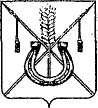 АДМИНИСТРАЦИЯ КОРЕНОВСКОГО ГОРОДСКОГО ПОСЕЛЕНИЯКОРЕНОВСКОГО РАЙОНАПОСТАНОВЛЕНИЕот 04.04.2024  		                                                  			  № 445г. КореновскО предоставлении закрытому акционерному обществу«Кореновский молочно-консервный комбинат» разрешенияна условно разрешенный вид использования земельного участка с кадастровым номером 23:12:0601026:766, расположенного поадресу: Российская Федерация, Краснодарский край,муниципальное образование Кореновский район, Кореновскоегородское поселение, город Кореновск, улица Красная, 87В соответствии со статьей 85 Земельного кодекса Российской Федерации и статьей 39 Градостроительного кодекса Российской Федерации,                              с решением Совета Кореновского городского поселения Кореновского района от 28 апреля 2021 года № 180 «Об утверждении Положения о порядке организации и проведения публичных слушаний, общественных обсуждений в Кореновском городском поселении Кореновского района» (с изменениями              от 25 августа 2021 года № 216, от 26 октября 2022 года № 340), Уставом Кореновского городского поселения Кореновского района, на основании заключения о результатах публичных слушаний от 3 апреля 2024 года                    № 7, администрация Кореновского городского поселения Кореновского района п о с т а н о в л я е т:1. Предоставить закрытому акционерному обществу «Кореновский молочно-консервный комбинат» разрешение на условно разрешенный вид использования земельного участка площадью 2174 квадратных метра, относящегося к категории «земли населенных пунктов», с кадастровым номером 23:12:0601026:766, расположенного по адресу: Российская Федерация, Краснодарский край, муниципальное образование Кореновский район, Кореновское городское поселение, город Кореновск, улица Красная, 87, принадлежащего на праве собственности (зарегистрировано в Едином государственном реестре недвижимости 23:12:0601026:766-23/233/2023-3,                 17 мая 2023 года, что подтверждается выпиской из Единого государственного реестра недвижимости об объекте недвижимости от 19 марта 2024 года                        № КУВИ-001/2024-78490618) – «амбулаторно-поликлиническое обслуживание, стационарное медицинское обслуживание».2. Рекомендовать генеральному директору закрытого акционерного общества «Кореновский молочно-консервный комбинат» Московцеву Игорю Владимировичу обратиться в филиал публично-правовой компании «Роскадастр» по Краснодарскому краю для внесения сведений в Единый государственный реестр недвижимости.3. Общему отделу администрации Кореновского городского поселения Кореновского района (Козыренко) официально опубликовать настоящее постановление и обеспечить его размещение на официальном сайте администрации Кореновского городского поселения Кореновского района в информационно- телекоммуникационной сети «Интернет».4. Контроль за выполнением настоящего постановления возложить                  на заместителя главы Кореновского городского поселения Кореновского района С.Г. Чепурного.5. Постановление вступает в силу после его официального опубликования.ГлаваКореновского городского поселенияКореновского района                                                                           М.О. Шутылев